 Export Advancement Programme Application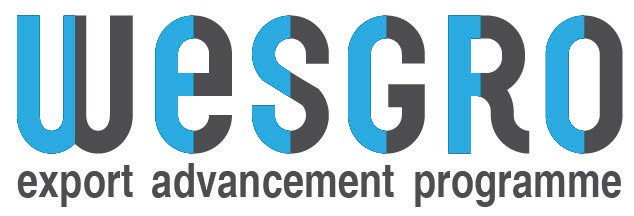 About your companyYour name	:       Company name	:      Company registration number (CIPC)	:       	Company address	:      	How many years have you been operational?	:      What is your annual turnover range for your sales?	:How many employees do you have?	:Briefly describe what products / services your business delivers to the South African marketWhy do you feel your products / services have done well locally or what do you believe your competitive advantage is?Have you ever applied for financing to support your export ambitions?Tick the box next to the applicable rangeWrite in the number of staff permanent / seasonal / temporary staffTick the box next tor the applicable fundingNeverPrivate Sector / Banking institutions/LenderPublic Sector   International(Grants, Development funding, Philanthropic)Wesgro Service Assessment (If you are uncertain of your response, tick “No”)Wesgro Service Assessment (If you are uncertain of your response, tick “No”)Wesgro Service Assessment (If you are uncertain of your response, tick “No”)Wesgro Service Assessment (If you are uncertain of your response, tick “No”)Wesgro Service Assessment (If you are uncertain of your response, tick “No”)Section 1 Strategy, planningand administrationDo you have a written mission statement and do all your employees understand it?(Vision, mission, core values, code of conduct and value system)YesNoComment:Section 1 Strategy, planningand administrationDo you have a written business plan spanning 12 to 24 months?(Monitor implementation of sales forecasts, production plans, financial targets, aspect of HR and people development)YesNoComment:Section 1 Strategy, planningand administrationDo you have an effective management structure?(Documented organisation structure, lines of communication, escalations, delegation of authority , performance management and written job roles)YesNoComment:        Section 1 Strategy, planningand administrationIs your company registered and legally incorporated?(Correctly registered as closed corporation, public company, limited company, trust or partnership. Furthermore, are you registered for company tax and do you have a valid tax clearance certificate?)YesNoComment:         Section 2 MarketingDo you have a marketing strategy and detailed plan for your local market? (Marketing mix: product, price, place and promotion)YesNoComment:        Section 2 MarketingDid you have a value / selling proposition for your products / services? (Clearly demonstrate value for potential clients, testimonials, case studies, references, awards and achievements)YesNoComment:        Section 2 MarketingDo you have detailed costing to motivate pricing for products / services? (Pricing policy, understand profit margins and confidently conduct pricing negotiation)YesNoComment:           Section 2 MarketingHave you developed branding and marketing material?(Sales presentations, promotional material, brochures, labelling, packaging and ingredient specifications)YesNoComment:             Section 2 MarketingDo you or your employees have any experience in exporting? (Knowledge about intricacies of international trade along with country and sector specific experience)YesNoComment:                 Section 3Export growth and responsive- nessAre you able to increase your production / service delivery at short notice? (Are currently managing production capacity, resource usages, quality assurance effectively, to allow you to increase production/delivery by 30-40% within 2 -3) months.YesNoComment:               Section 3Export growth and responsive- nessDo you have dedicated staff to handle international queries quickly and professionally?Professional handling of international queries, quotes, supplying product/ser- vice specifications,  complaint handling and providing company information)YesNoComment:              Section 3Export growth and responsive- nessDo you subscribe to international standards for quality, safety and development?(General: ISO-quality, health and safety and SABS. Food safety: Agri. Prod. Std (APS act), HACCP, ISO 22000 and grading. Developmental: fair trade labelling organisation(FLO), fair trade marks, CSI and community outreach)YesNoComment:     WESGRO Service Assessment ContinuedWESGRO Service Assessment ContinuedWESGRO Service Assessment ContinuedWESGRO Service Assessment ContinuedWESGRO Service Assessment ContinuedSection 4Export markets and opportunitiesDo you have good, reliable information about foreign markets?(Country demographics, stability, growth rates, disposable income, demand, market analysis, competition and trends)YesNoComment:Section 4Export markets and opportunitiesDo you have a market entry plan for your product / service?(Direct exporting, franchising, licencing, channel agents, distributors, wholesalers and / or niche)YesNoComment:Section 4Export markets and opportunitiesAre you aware of trade mission, international trade shows, inward buying delegations and  events?YesNoComment:Section 4Export markets and opportunitiesDo you have access to reliable leads, interested parties or have you already secured an international order?YesNoComment:Section 5Export infrastructure, distribution and logisticsDo you have foreign representation for your products / services? (Reliable intermediaries, resellers, joint-ventures, agents, distributors or channels)YesNoComment:Section 5Export infrastructure, distribution and logisticsDo you have access to reliable resident partners / suppliers?(Your bank’s trade support services, corresponding banks, access to buyer’s credit reports. Also, resident trade development liaisons and translators)YesNoComment:Section 5Export infrastructure, distribution and logisticsHave you identified the most efficient way to move goods and people? (Freight forwarders, clearing agents, bonded warehouse, cold storage, document transfer, customs and exercise, travel agents)YesNoComment:Section 5Export infrastructure, distribution and logisticsCan you resolve logistic issues and unforeseen incidents expediently? (Dealing with port authorities, border control authorities, disputes with tariffs codes and rebates)YesNoComment:Section 5Export infrastructure, distribution and logisticsDo you have experience negotiating contracts, export trade terms, conditions and insurance?(Contracts of carriage / incoterms, customs tariff codes, rebates and duties)YesNoComment:Section 6 Export legalDo you have experience with dispute resolution?(Arbitration, mediations, late / non-payment, damaged goods, cancellations, breach of contracts and awareness of international law)YesNoComment:Section 6 Export legalAre you aware of country-specific import barriers?(Tariff and non-tariff, technical, quality barriers, protectionist activity, genetically modified, embargos, quotas, international tax, international money movement restrictions)YesNoComment:Section 6 Export legalHave you considered intellectual property protection?(Trademark, designs, patents or copyrights and processes for registration or do you know if you are infringing)YesNoComment:Section 6 Export legalDo you prepare fair and representative financial reports? (Including a balance sheet, profit / loss statement and explanatory notes. Certified and audited depending on type of company)YesNoComment:Section 7Export finance and investmentDo you have an efficient internal accounting system(s)(Producing monthly financial performance reports and cash flow overviews)YesNoComment:Section 7Export finance and investmentDo you know your financial and credit risks and are you mitigating them? (Open accounts, forward contracts, options, futures, factoring, forfaiting, exchanges rates fluctuation, hedging. Products: Letters of credit )YesNoComment:Section 7Export finance and investmentAre you aware of the DTI incentive schemes and export-support funding options?YesNoComment: